THÔNG TIN NHÂN SỰ TRƯỜNG TH LIÊN HÒA THỊ XÃ QUẢNG YÊNNĂM HỌC 2023 2024THÔNG TINLIÊN HỆ CỦA TRƯỜNG TH LIÊN HÒATHỊ XÃ QUẢNG YÊN
Trường Tiểu học Liên Hòa thị xã Quảng Yên, tỉnh Quảng Ninh.Chủ cơ sở: Nguyễn Văn DoanhĐiện thoại: Di động 1 : 0326912888Email: c1lienhoa.qy.quangninh@moet.edu.vnTrang web: http://quangyen.quangninh.edu.vn/c1lienhoaqy/Home.aspxĐịa chỉ :  Xã Liên Hòa-Thị xã Quảng Yên-Tỉnh Quảng NinhSTTẢnhThông tin cá nhân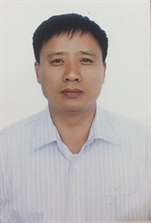 Hiệu trưởng:  Nguyễn Văn DoanhNgày sinh: 13/09/1977
Trình độ C.môn: Đại học tiểu học
Trình độ LLCT: Trung cấp 
ĐT văn phòng: 033.3684166ĐTdđ:0326912888
E-mail vp:C1lienhoa.qy.quangninh@moet.edu.vn
E-mail cá nhân : nguyenvandoanh.c1lienvi@pgdquangyen.edu.vn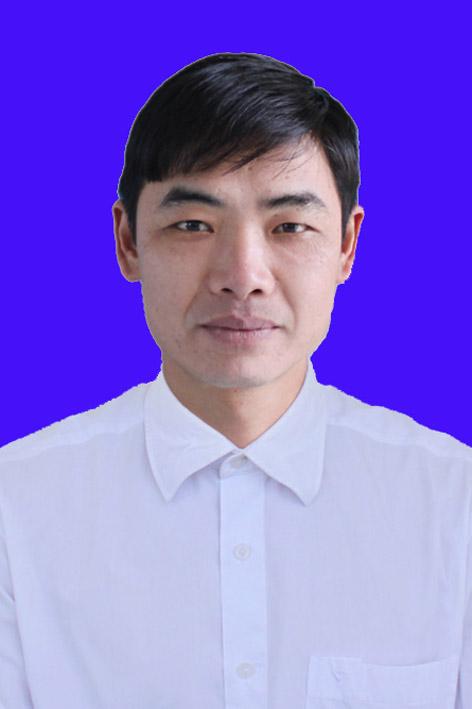 P. Hiệu trưởng:  Trịnh Văn ThểNgày sinh: 02/06/1979Trình độ C.môn: Đại học tiểu học
Trình độ LLCT: Sơ cấp 
ĐT văn phòng: 033.3684166ĐTdđ: 01676.190.666E-mail vp: C1lienhoa.qy.quangninh@moet.edu.vn
E-mail cá nhân :  Trinhvanthe.c1lienhoa@pgdquangyen.edu.vn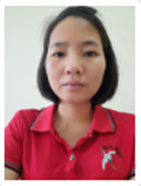 Nhân viên:  Đỗ Thị BéNgày sinh: 18/01/1987Trình độ C.môn: Đại học Kế toán
Trình độ LLCT: 
ĐT văn phòng: ĐTdđ: 0395020888E-mail vp:C1lienhoa.qy.quangninh@moet.edu.vn
E-mail cá nhân :   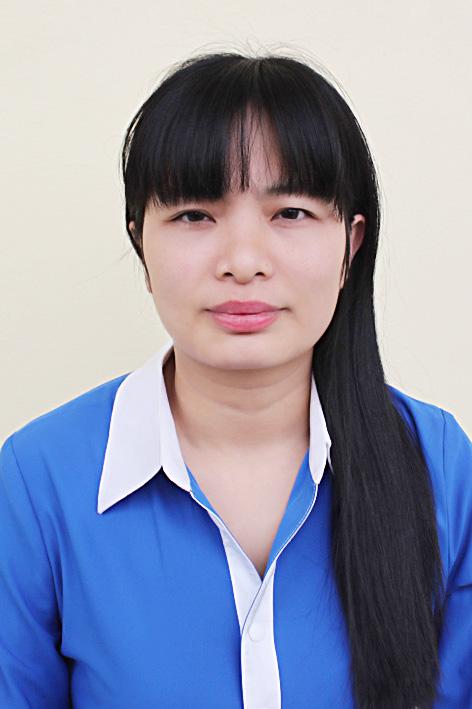 Nhân viên:  Phạm Thị MãoNgày sinh: 26/06/1987Trình độ C.môn: Cao đẳng thư viện
Trình độ LLCT: 
ĐT văn phòng: 033.3684166ĐTdđ: 01635266687E-mail vp:C1lienhoa.qy.quangninh@moet.edu.vn
E-mail cá nhân :    phamthimao.c1lienhoa@pgdquangyen.edu.vnGiáo viên:  Nguyễn Thị NguyệtNgày sinh: Trình độ C.môn: Trình độ LLCT:  
ĐT văn phòng: ĐTdđ: E-mail vp:C1lienhoa.qy.quangninh@moet.edu.vn
E-mail cá nhân :          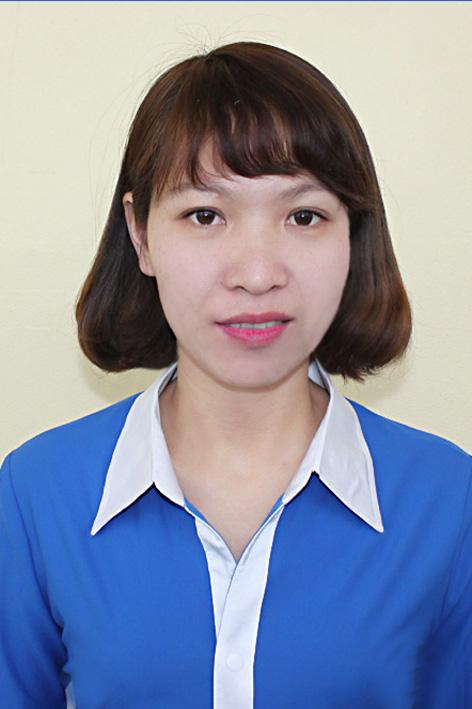 Giáo viên:  Bùi Thị NgaNgày sinh: 01/11/1985Trình độ C.môn: Cao đẳng tiểu họcTrình độ LLCT:  
ĐT văn phòng: 033.3684166ĐTdđ: 0974.059.013E-mail vp:C1lienhoa.qy.quangninh@moet.edu.vn
E-mail cá nhân :        buithinga.c1lienhoa@pgdquangyen.edu.vn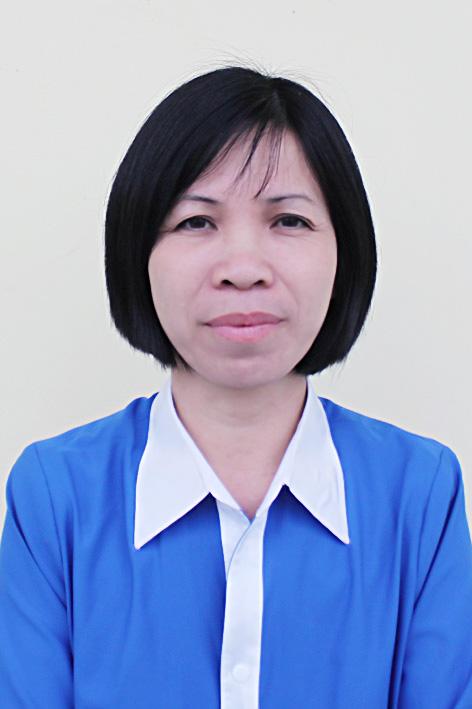 Giáo viên:  Hoàng Mai HươngNgày sinh: 16/05/1976Trình độ C.môn: Cao đẳng tiểu họcTrình độ LLCT:  Sơ cấp
ĐT văn phòng: 033.3684166ĐTdđ: 0168.511.2854E-mail vp:C1lienhoa.qy.quangninh@moet.edu.vn
E-mail cá nhân :           hoangmaihuong.c1lienhoa@pgdquangyen.edu.vn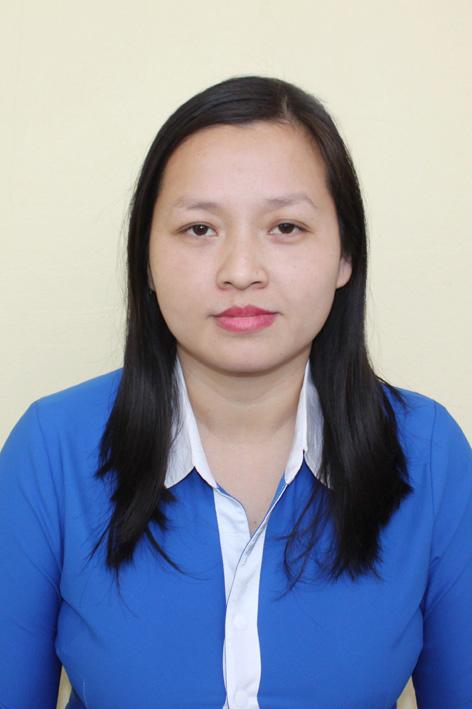 Giáo viên:  Trần Thị ĐịnhNgày sinh: 08/11/1984Trình độ C.môn: Cao đẳng tiểu họcTrình độ LLCT:  
ĐT văn phòng: 033.3684166ĐTdđ: 01676201184E-mail vp:C1lienhoa.qy.quangninh@moet.edu.vn
E-mail cá nhân :          tranthidinh.c1lienhoa@pgdquangyen.edu.vn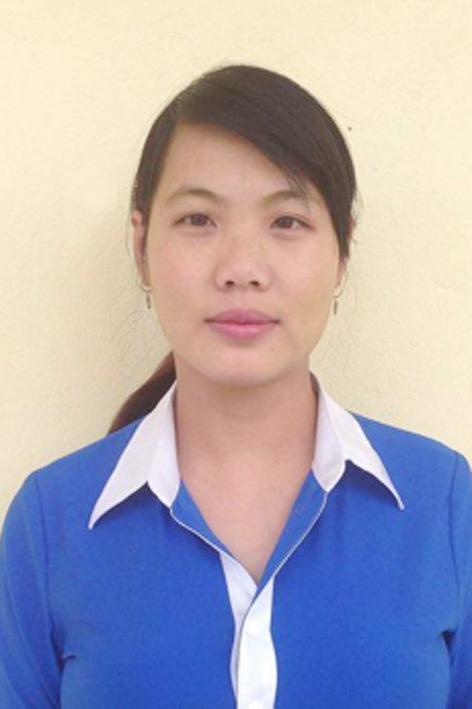 Giáo viên:  Lê Thị TâmNgày sinh: 15/12/1988Trình độ C.môn: Cao đẳng tiểu họcTrình độ LLCT:  
ĐT văn phòng: 033.3684166ĐTdđ: 0979501360E-mail vp:C1lienhoa.qy.quangninh@moet.edu.vn
E-mail cá nhân :          lethitam.c1lienhoa@pgdquangyen.edu.vn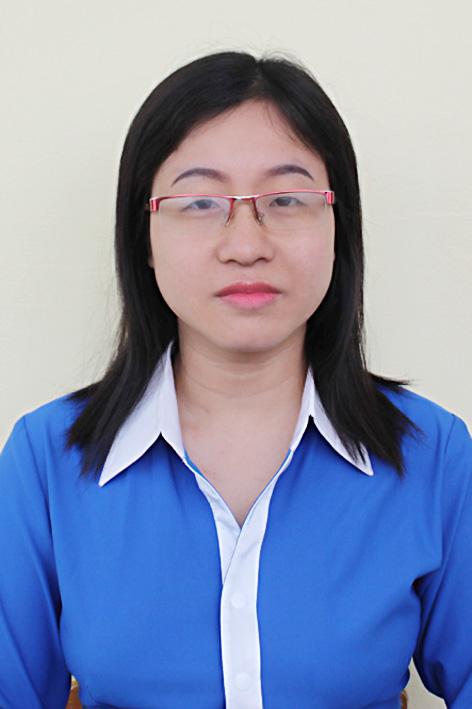 Giáo viên:  Vũ Thị HuyênNgày sinh: 14/12/1984Trình độ C.môn: Cao đẳng tiểu họcTrình độ LLCT:  
ĐT văn phòng: 033.3684166ĐTdđ: 0974.847.884E-mail vp:C1lienhoa.qy.quangninh@moet.edu.vn
E-mail cá nhân :          vuthihuyen.c1lienhoa@pgdquangyen.edu.vn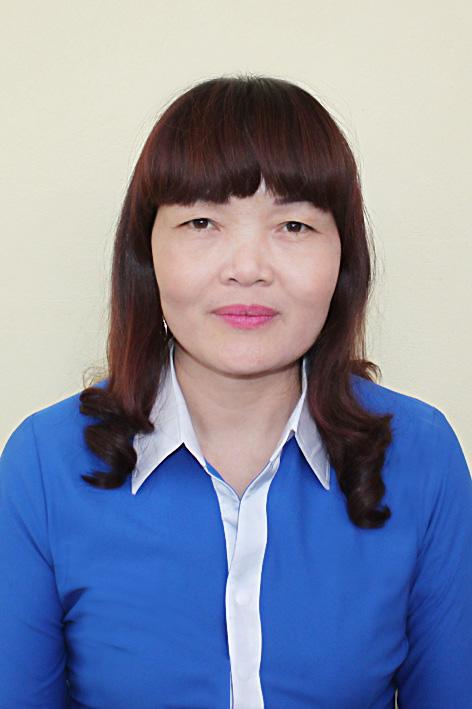 Giáo viên:  Vũ Thị LươngNgày sinh: 19/09/1969Trình độ C.môn: Cao đẳng tiểu họcTrình độ LLCT:  Sơ cấp
ĐT văn phòng: 033.3684166ĐTdđ: 0167.804.2893E-mail vp:C1lienhoa.qy.quangninh@moet.edu.vn
E-mail cá nhân :      vuthiluong.c1lienhoa@pgdquangyen.edu.vn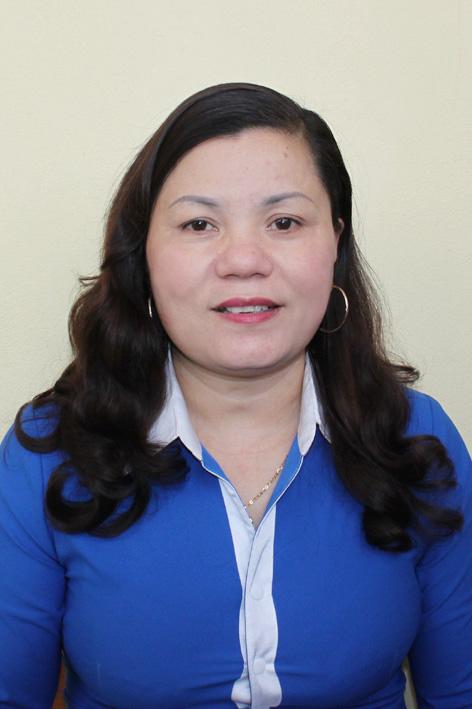 Giáo viên:  Nguyễn Thị LiễuNgày sinh: 28/05/1971Trình độ C.môn: Cao đẳng tiểu họcTrình độ LLCT:  Sơ cấp
ĐT văn phòng: 033.3684166ĐTdđ: 0167.852.3786E-mail vp:C1lienhoa.qy.quangninh@moet.edu.vn
E-mail cá nhân :     nguyenthilieu.c1lienhoa@pgdquangyen.edu.vn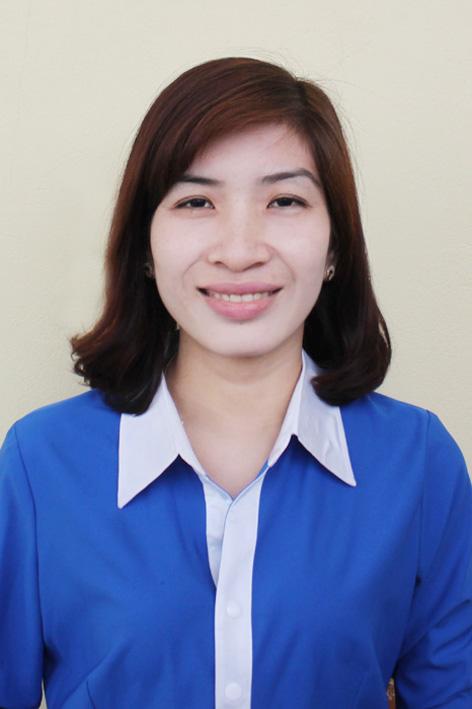 Giáo viên:  Lê Thị TịnhNgày sinh: 04/01/1988Trình độ C.môn: Cao đẳng Tiểu họcTrình độ LLCT:  
ĐT văn phòng: 033.3684166ĐTdđ: 0978565401E-mail vp:C1lienhoa.qy.quangninh@moet.edu.vn
E-mail cá nhân :          lethitinh.c1lienhoa@pgdquangyen.edu.vn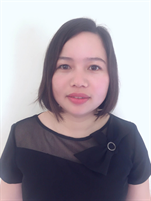 Giáo viên:  Trần Thảo YếnNgày sinh: 15/12/1988Trình độ C.môn: Cao đẳng tiểu họcTrình độ LLCT:  
ĐT văn phòng: 033.3684166ĐTdđ: 0979501360E-mail vp:C1lienhoa.qy.quangninh@moet.edu.vn
E-mail cá nhân :          tranthaoyen.c1lienhoa@pgdquangyen.edu.vn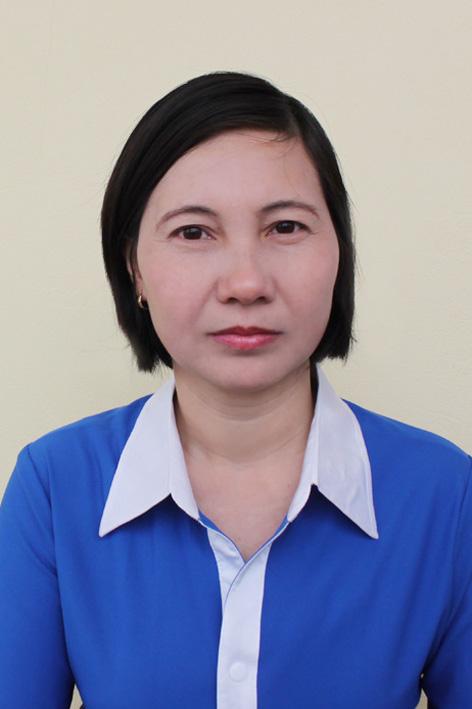 Giáo viên:  Trần Thị VânNgày sinh: 27/09/1973Trình độ C.môn: Cao đẳng tiểu họcTrình độ LLCT:  
ĐT văn phòng: 033.3684166ĐTdđ: 0169.804.4007E-mail vp:C1lienhoa.qy.quangninh@moet.edu.vn
E-mail cá nhân :          tranthivan.c1lienhoa@pgdquangyen.edu.vn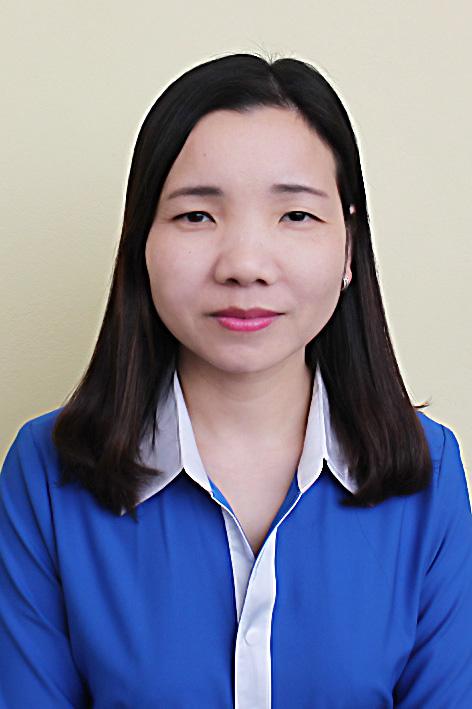 Giáo viên:  Đỗ Thị HườngNgày sinh: 12/10/1977Trình độ C.môn: Cao đẳng tiểu họcTrình độ LLCT:  Sơ cấp
ĐT văn phòng: 033.3684166ĐTdđ: 01656800059 E-mail vp:C1lienhoa.qy.quangninh@moet.edu.vn
E-mail cá nhân :          dothihuong.c1lienhoa@pgdquangyen.edu.vn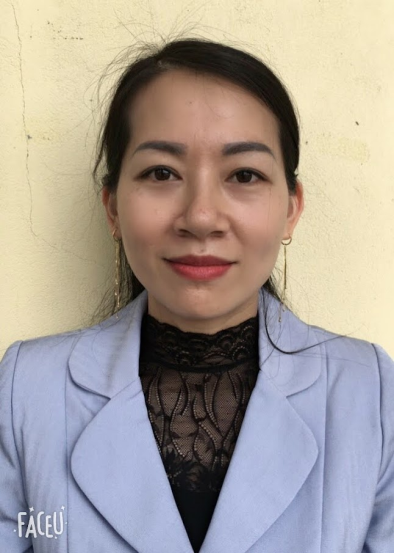 Giáo viên:  Đặng Thị Minh HậuNgày sinh: 25/04/1987Trình độ C.môn: Cao đẳng tiểu học Trình độ LLCT:  
ĐT văn phòng: 033.3684166ĐTdđ: 0983.598.022E-mail vp:C1lienhoa.qy.quangninh@moet.edu.vn
E-mail cá nhân :          dangthiminhhau.c1lienhoa@pgdquangyen.edu.vn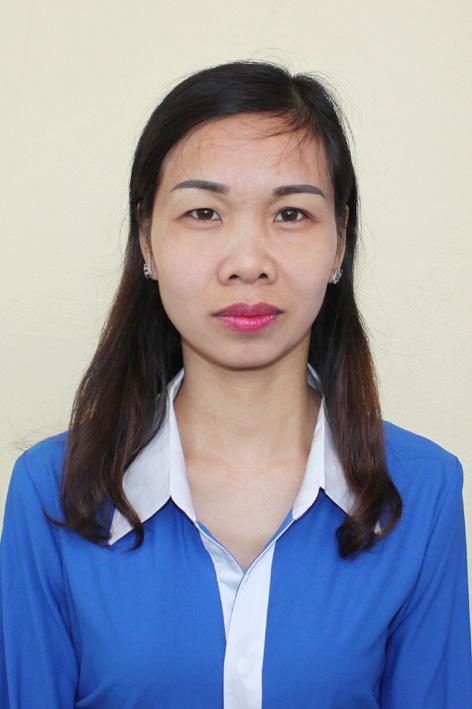 Giáo viên:  Vũ Thị BìnhNgày sinh: 04/12/1976Trình độ C.môn: Cao đẳng tiểu họcTrình độ LLCT:  
ĐT văn phòng: 033.3684166ĐTdđ: 0122.237.7956E-mail vp:C1lienhoa.qy.quangninh@moet.edu.vn
E-mail cá nhân :          vuthibinh.c1lienhoa@pgdquangyen.edu.vn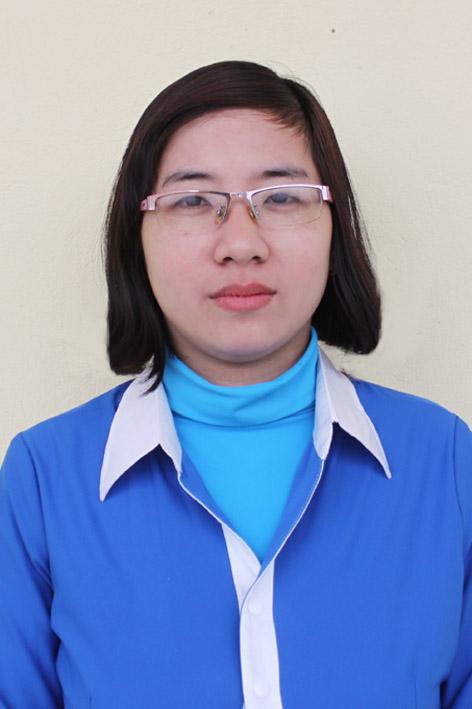 Giáo viên:  Ngô Thị Cẩm NhungNgày sinh: 31/03/1990Trình độ C.môn: Cao đẳng tiểu họcTrình độ LLCT:  
ĐT văn phòng: 033.3684166ĐTdđ: 01669206338E-mail vp:C1lienhoa.qy.quangninh@moet.edu.vn
E-mail cá nhân :          ngothicamnhung.c1lienhoa@pgdquangyen.edu.vn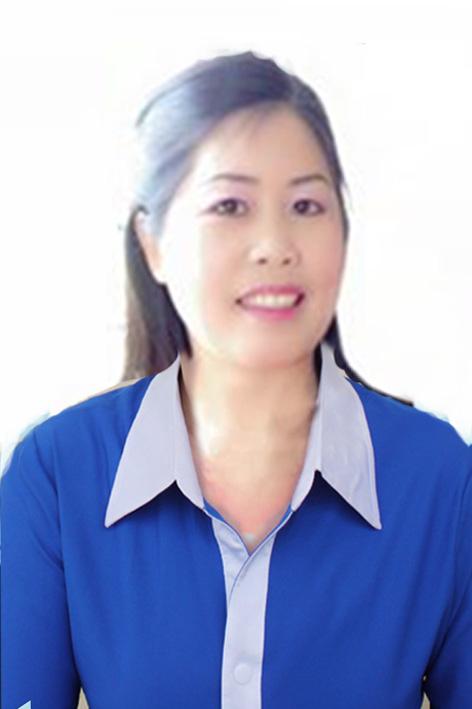 Giáo viên:  Phạm Thị ThảoNgày sinh: 27- 05-1977Trình độ C.môn: Cao đẳng tiểu họcTrình độ LLCT:  Sơ cấp
ĐT văn phòng: 033.3684166ĐTdđ: 01696599146E-mail vp:C1lienhoa.qy.quangninh@moet.edu.vn
E-mail cá nhân :          Tranthithao.c1lienvi@pgdquangyen.edu.vn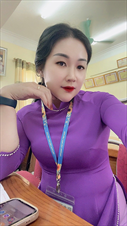 Giáo viên:  Trần Thị Ngọc HàNgày sinh: 6/7/1996Trình độ C.môn: Cao đẳng Tiểu họcTrình độ LLCT:  
ĐT văn phòng: ĐTdđ: 0356020833E-mail vp:C1lienhoa.qy.quangninh@moet.edu.vn
E-mail cá nhân :          tranthingocha.c1LienHoa@pgdquangyen.edu.vn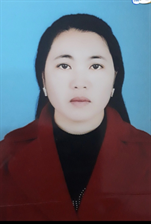 Giáo viên:  Nguyễn Thị Như HoaNgày sinh: Trình độ C.môn: Cao đẳng tiểu họcTrình độ LLCT:  
ĐT văn phòng: 033.3684166ĐTdđ: E-mail vp:C1lienhoa.qy.quangninh@moet.edu.vn
E-mail cá nhân :         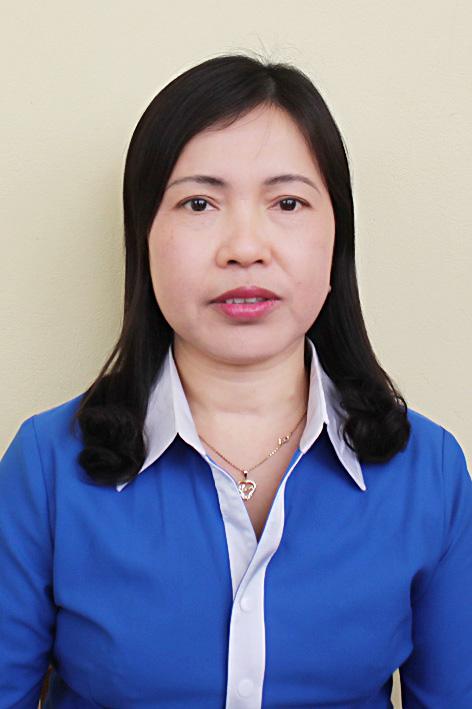 Giáo viên:  Trần Thị HoaNgày sinh: 23/06/1972Trình độ C.môn: Cao đẳng tiểu họcTrình độ LLCT:  Sơ cấp
ĐT văn phòng: 033.3684166ĐTdđ: 01685411935E-mail vp:C1lienhoa.qy.quangninh@moet.edu.vn
E-mail cá nhân :          tranthihoa.c1lienhoa@pgdquangyen.edu.vn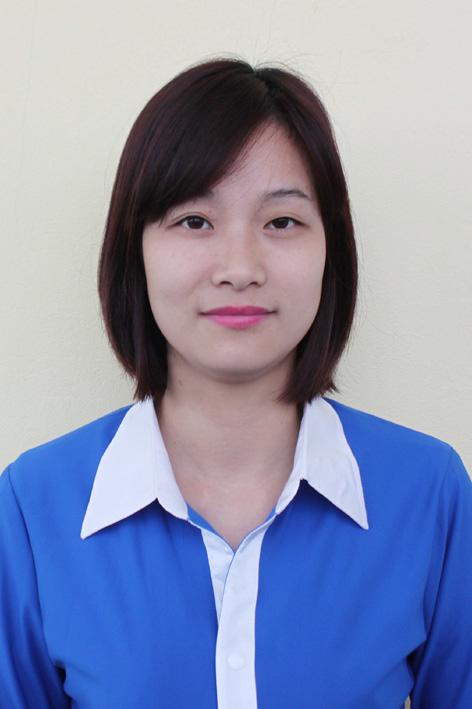 Giáo viên:  Phạm Thị QuyNgày sinh: 06/01/1988Trình độ C.môn: Cao đẳng tiểu họcTrình độ LLCT:  
ĐT văn phòng: 033.3684166ĐTdđ: 0974.020.188E-mail vp:C1lienhoa.qy.quangninh@moet.edu.vn
E-mail cá nhân :          Phamthiquy.c1lienhoa@pgdquangyen.edu.vn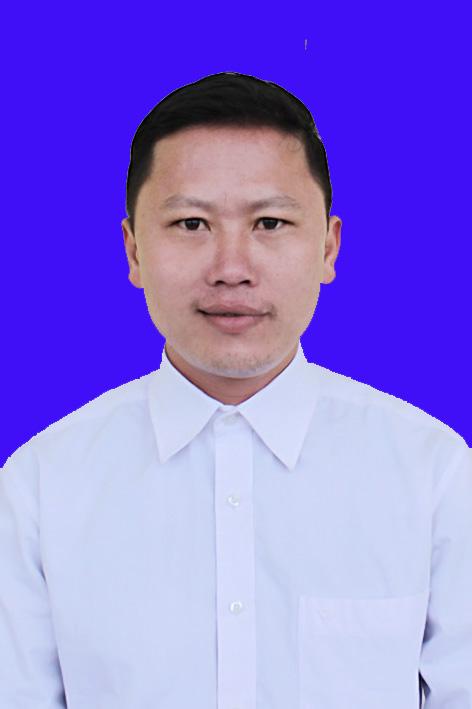 Giáo viên:  Nguyễn Thế AnhNgày sinh: 27/05/1977Trình độ C.môn: Trung cấp Mĩ thuậtTrình độ LLCT:  
ĐT văn phòng: 033.3684166ĐTdđ: 0966862238E-mail vp:C1lienhoa.qy.quangninh@moet.edu.vn
E-mail cá nhân :         nguyentheanh.c1lienhoa@pgdquangyen.edu.vn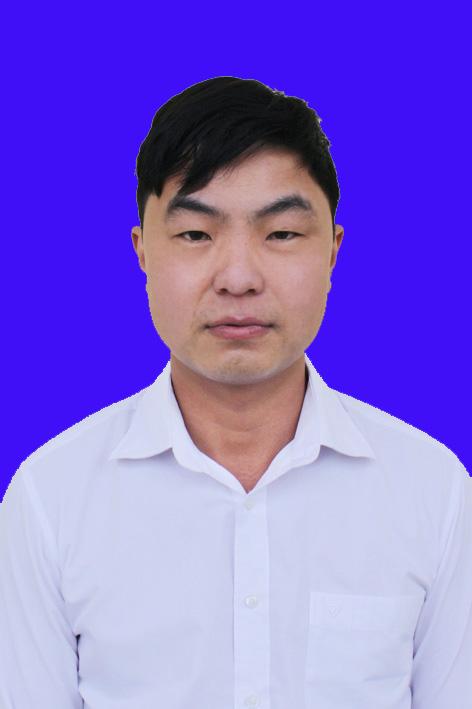 Giáo viên:  Đặng Văn DũngNgày sinh: 06/03/1982Trình độ C.môn: Đại học TDTTTrình độ LLCT:  
ĐT văn phòng: 033.3684166ĐTdđ: 0966862238E-mail vp:C1lienhoa.qy.quangninh@moet.edu.vn
E-mail cá nhân :         dangvandung.c1lienhoa@pgdquangyen.edu.vn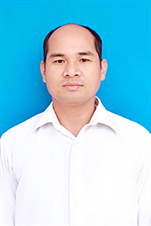 Giáo viên:  Nguyễn Văn HàNgày sinh: 12/04/1979Trình độ C.môn: Cao đẳng Mĩ thuậtTrình độ LLCT:  
ĐT văn phòng: ĐTdđ: 0355201666E-mail vp:C1lienhoa.qy.quangninh@moet.edu.vn
E-mail cá nhân : nguyenvanha.c1lienhoa@pgdquangyen.edu.vn         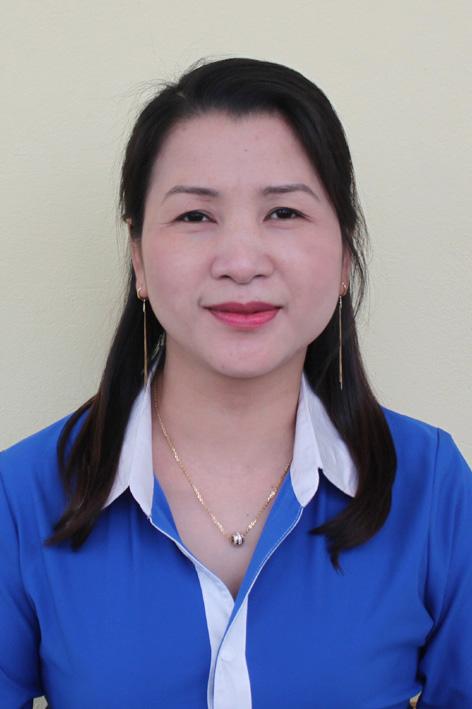 Giáo viên:  Bùi Thị OanhNgày sinh: 27/05/1977Trình độ C.môn: Cao đẳng Mĩ thuậtTrình độ LLCT:  
ĐT văn phòng: 033.3684166ĐTdđ: 01693199049E-mail vp:C1lienhoa.qy.quangninh@moet.edu.vn
E-mail cá nhân :          buithioanh.c1lienhoa@pgdquangyen.edu.vn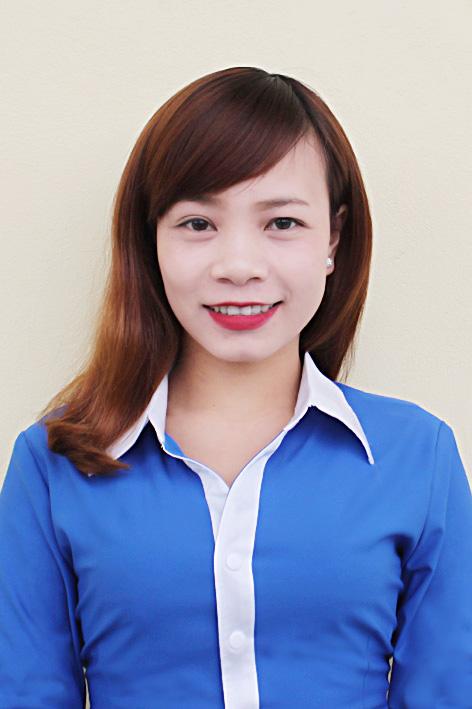 Giáo viên:  Bùi Thị Thanh HoanNgày sinh: 08/07/1990Trình độ C.môn: Cao đẳng âm nhạcTrình độ LLCT:  Sơ cấp
ĐT văn phòng: 033.3684166ĐTdđ: 0973981195E-mail vp:C1lienhoa.qy.quangninh@moet.edu.vn
E-mail cá nhân :          buithithanhhoan.c1lienhoa@pgdquangyen.edu.vn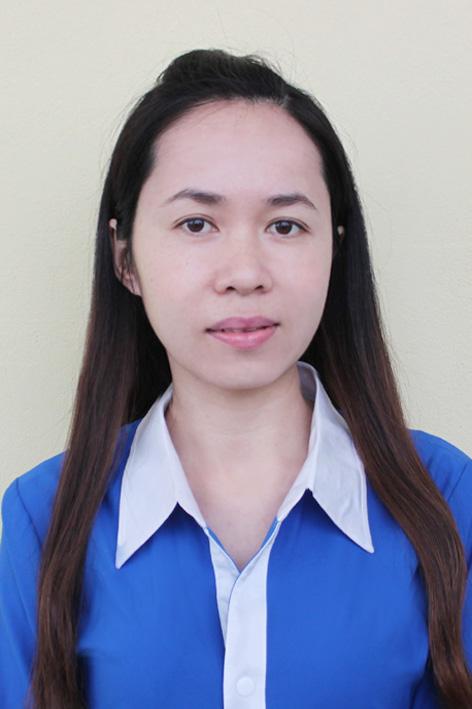 Giáo viên:  Lê Mai TuyếnNgày sinh: 27/11/1981Trình độ C.môn: Cao đẳng Âm nhạcTrình độ LLCT:  
ĐT văn phòng: 033.3684166ĐTdđ: 0168.843.8691E-mail vp:C1lienhoa.qy.quangninh@moet.edu.vn
E-mail cá nhân :          lemaituyen.c1lienhoa@pgdquangyen.edu.vn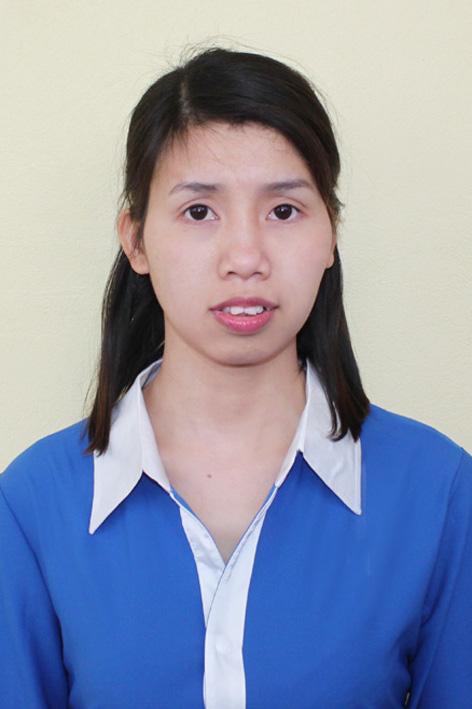 Giáo viên:  Vũ Thị ThùyNgày sinh: 10/05/1987Trình độ C.môn: Đại học CNTTTrình độ LLCT:  
ĐT văn phòng: ĐTdđ: 0976.201.812E-mail vp:C1lienhoa.qy.quangninh@moet.edu.vn
E-mail cá nhân :    vuthithuy.c1lienhoa@pgdquangyen.edu.vn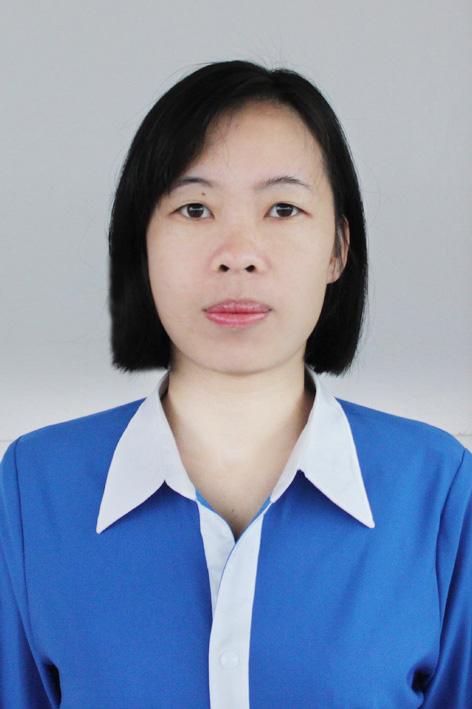 Giáo viên:  Đỗ Thị Thanh VinhNgày sinh: 04/12/1982Trình độ C.môn: Đại học ngoại ngữ (Tiếng Anh)Trình độ LLCT:  Sơ cấp
ĐT văn phòng: 033.3684166ĐTdđ: 0904.363.457E-mail vp:C1lienhoa.qy.quangninh@moet.edu.vn
E-mail cá nhân :          dothanhvinh.c1lienhoa@pgdquangyen.edu.vn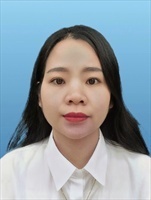 Giáo viên:  Vũ Thị HuyềnNgày sinh: 17/01/1995Trình độ C.môn: Đại học sư phạm Tiếng AnhTrình độ LLCT:  
ĐT văn phòng: ĐTdđ: 0962424706E-mail vp:C1lienhoa.qy.quangninh@moet.edu.vn
E-mail cá nhân :     huyencen18@gmail.com     